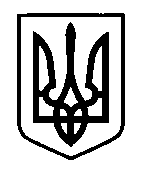 УКРАЇНАПрилуцька міська радаЧернігівська областьУправління освіти Про навчання з електробезпекиголовного енергетика управління освіти	Відповідно до “Правил безпечної експлуатації електроустановок споживачів” з метою безпечної організації робіт по експлуатації електроустановокН А К А З У Ю:Направити 04 — 08 серпня 2017 р. на навчання з електробезпеки, яке відбудеться в Прилуцькому відділенні   КП “Чернігівський обласний навчально-курсовий комбінат” (м.Прилуки, вул.Ярмаркова, 47) головного енергетика   управління освіти Реву О.В.Контроль за виконанням наказу залишаю за собою.Начальник управління освіти                                                                     С.М. Вовк03 серпня 2017 р.НАКАЗм. Прилуки№    255      